Обоснование проекта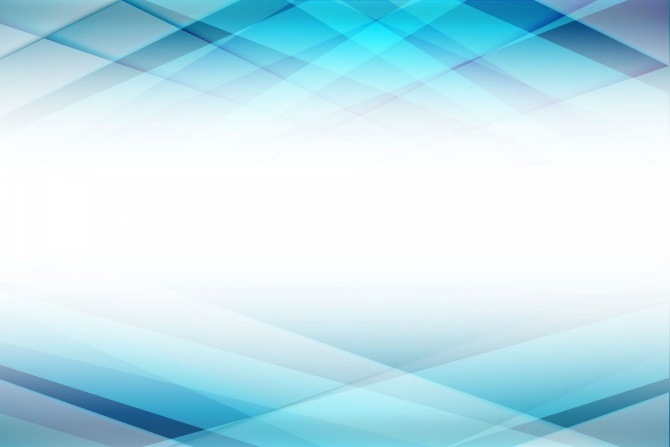 Люди с ограниченным возможностями зачастую становятся заложниками четырёх стен собственной квартиры, что неизбежно ведёт к развитию депрессии. Важно вовремя поддержать того, кто оказался                     в трудной ситуации, помочь ему социализироваться, восстановить психологическое равновесие. Наиболее эффективными методами являются культурно-досуговые, творческие и спортивно-оздоровительные мероприятия.Благодаря совместным мероприятиям с ГУ «Несвижский районный территориальный центр социального обслуживания населения» у библиотеки накоплен успешный опыт работы                                    с социальными работниками                        и людьми с ограниченными возможностями разных категорий               и возрастов. Имеющийся опыт                    и востребованность услуг привели              к созданию данного социального проекта. Необходимо развитие социально-значимых качеств необходимых для эффективного осуществления адаптации                             и интеграции людей                                          с ограниченными возможностями здоровья в социум. Это возможно через расширение технических возможностей проведения для них социокультурных мероприятий – приобретение мультиборда. Взаимодействуя с дисплеем обычными касаниями пальцев можно писать, рисовать, показывать 3D модели и воспроизводить обучающие программы.Целевая группаЛюди с ограниченными возможностями и члены их семьи.Цель проектаПовышение уровня социализации и адаптации людей              с ограниченными возможностями, развитие их творческих способностей с помощью проведения массовых мероприятий с использованием современных технологий.Детализация проектаЗакупка оборудования                         и обустройство зала для проведения содержательного культурного досуга определённой группы пользователей, а именно – приобретение мультиборда. Срок реализации:долгосрочныйОбщий объем финансирования(в долларах США) 6000$Контактное лицоПекарчик Юлия Валерьевна+375177059033+375336092060biblio@nesvizh-kultura.by«Главная задача - создать максимально комфортные условия для тех, кто нуждается в дополнительном уходе. Профессия библиотекаря, конечно, требует немалых душевных сил, однако, когда мы слышим благодарные отзывы, это становится настоящей наградой для нас. Важно всегда работать на все сто процентов и стараться максимально помогать друг другу и тем, кому труднее всех в сложившихся обстоятельствах»Более подробную информацию можно найти на сайте нашей библиотеки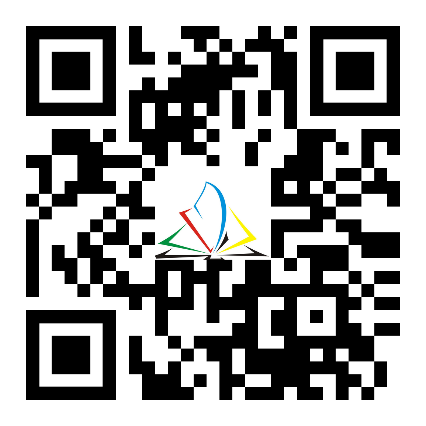 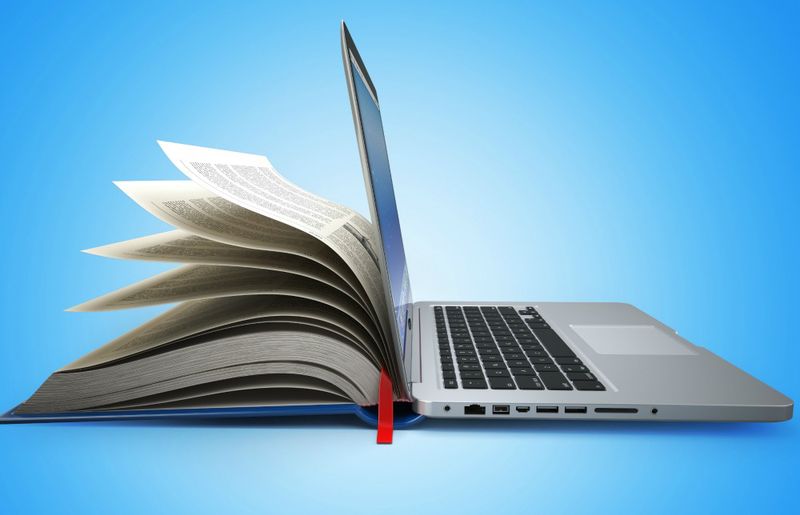 и в социальных сетях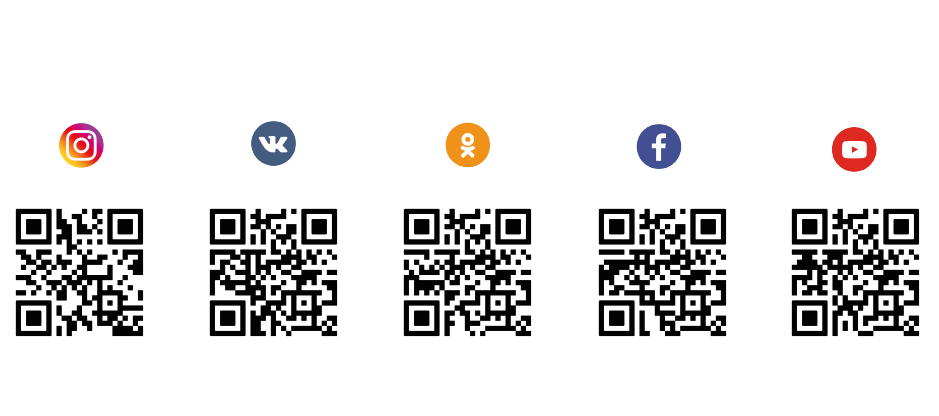 ул. Белорусская, 5г.НесвижМинская областьКонтактный телефон: 8 (01770) 5 – 90 – 33E-mail: biblio@nesvizh-kultura.by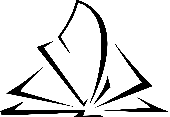 гуманитарный проектЧТЕНИЕ ДЛЯ ВСЕХравные возможности для пользователей со специальными потребностями